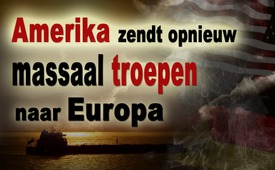 Amerika zendt opnieuw massaal troepen naar Europa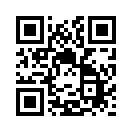 Op 24 september 2017 kwam opnieuw een grote hoeveelheid Amerikaans militair materieel aan in Bremerhaven, een Duitse diepzeehaven aan de Noordzee. Begin 2017 was het weer rustig rond dit thema. Nu maken de massamedia er op een geruststellende manier melding van, zoals b.v. de online-uitgave van het Duitse weekblad „FOCUS“. “Op 24 september 2017 kwam opnieuw een grote hoeveelheid Amerikaans militair materieel aan in Bremerhaven, een Duitse diepzeehaven aan de Noordzee. Begin 2017 was het weer rustig rond dit thema. Nu maken de massamedia er op een geruststellende manier melding van, zoals b.v. de online-uitgave van het Duitse weekblad „FOCUS“. “Deze uitgebreide Amerikaanse militaire leveringen maken deel uit van een omvangrijke troepenuitwisseling, in overeenstemming met de basisakte NAVO-Rusland van ‘97. Die bepaalt dat er geen NAVO-troepen permanent mogen worden gestationeerd langs de Russische grens.” Maar hoe ziet het er in werkelijkheid uit?

Laten we terugdenken aan het volgende:

Al in januari 2017 had het Amerikaanse leger zijn derde brigade van de vierde infanteriedivisie naar de oostgrens van de NAVO verplaatst. Dit gebeurde via Bremerhaven, dan met vrachttreinen naar Polen en deels ook direct via Gdansk. Zo werd een volledige pantserbrigade voor „trainigsdoeleinden“ naar de oostflank van de NAVO verplaatst. Het gaat hier over een 4.000 soldaten, 250 tanks en houwitsers, gevechtsvoertuigen en nog eens 1.700 voertuigen. Dit staat allemaal beschreven in een document van de wetenschappelijke dienst van de Duitse regering. 

Daarenboven werd in februari 2017de 10de Luchtmobiele Brigade met 86 transport- en gevechtshelikopters naar Europa verscheept, een groot deel ook via Bremerhaven.

Met de laatste zending van 24 september in Bremerhaven, verplaatst het Amerikaanse leger haar tweede Brigade naar Europa. Andere schepen gingen direct naar Gdansk.

760 containers, inclusief militaire voertuigen en tanks, moeten worden overgeladen van schepen op vrachtwagens. Het land van bestemming voor deze militaire vracht is Polen. Deze brigade moet in het kader van de Amerikaanse militaire operatie „Atlantic Resolve“ van 2014, worden ingezet om de NAVO te ondersteunen bij de afschrikking van „Russische agressie“. Ze zal bij de 3de Brigade uit Fort Carson worden gedetacheerd:  die is daar sinds begin dit jaar  gestationeerd. Zo zullen in een overgangsfase tegelijkertijd  twee complete Amerikaanse tankbrigades aan de oostgrens van de NAVO gestationeerd zijn … een gevaarlijke situatie! 

Als reden voor deze geplande troepenverplaatsingen wordt de basisakte NAVO-Rusland uit ‘97 aangehaald. Aangezien die geen permanente stationering van extra troepen voorziet, worden de troepen om de 9 maanden afgelost volgens een rotatieregeling.

Deze troepen staan bovendien onder direct commando van de VS. Samen met de multinationale NAVO-bataljons in de Baltische staten en Polen, die indirect onder invloed van de Verenigde Staten staan, vormen ze momenteel de grootste troepenversterking in Oost Europa sinds het einde van de Koude Oorlog.

Het valt nog af te wachten waar de vervangen troepen en hun uitrusting, na vertrek, daadwerkelijk zullen verblijven … en vooral of ze terug naar de VS worden gebracht. Dat zou bij een echte „wissel“ het enige juiste verloop  van deze operatie zijn. Wolfgang Jung speculeert in zijn nieuwste „LUFTPOST“-uitgave: „Een deel van de voertuigen kan ook in depots belanden, b.v. in Dülmen! Zo besparen ze op transportkosten en kunnen nieuwe aankopen in de VS rechtvaardigen.“

In dit verband zou het parlementaire document van Duitsland zeer onthullend kunnen zijn. Dat zegt ook: „Uiteindelijk is Amerika van plan om materieel in Europa te stationeren voor nog een tankbrigade, namelijk in Duitsland, (Mannheim en Grafenwöhr), Nederland, België en waarschijnlijk ook in Polen.“ Alleen de soldaten moeten in geval van een conflict nog worden aangevoerd. Dit betekent echter dat de troepen niet echt gewisseld worden en teruggebracht naar de VS, zoals werd bepaald in de basisakte NAVO-Rusland. Ze worden slechts geroteerd binnen Europa en daardoor gewoon verwisseld. Deze versluieringstactiek komt dan overeen met een continue opbouw van vaste stationering. 

Dit voorspelt weinig goeds. Het komt erop neer dat de VS Europa sterk bewapent, zonder potentiële reden voor verdediging … b.v. agressie van Rusland in de nabije toekomst. Zo zou deze bewapening kunnen wijzen op een geplande ‚first strike‘ van Amerika en de NAVO. Een uiterst zorgwekkende ontwikkeling!door msBronnen:http://www.focus.de/regional/bremerhaven/bremerhaven-militaertransporte-in-bremerhaven-die-naechsten-us-panzer-kommen_id_7571006.htmlhttps://nord24.de/bremerhaven/us-army-bringt-panzer-nach-bremerhaven
www.ndr.de/nachrichten/niedersachsen/oldenburg_ostfriesland/Schiff-der-US-Army-erreicht-Bremerhaven,usarmy106.html
http://www.ndr.de/nachrichten/niedersachsen/oldenburg_ostfriesland/US-Heeresflieger-kommen-in-Bremerhaven-an,atlanticresolve158.html
https://de.wikipedia.org/wiki/Operation_Atlantic_Resolve
https://www.youtube.com/watch?v=o2s2mHRglQM
www.youtube.com/watch?v=ZhWJDiloG1w
http://www.luftpost-kl.de/luftpost-archiv/LP_16/LP03117_260217.pdf
http://www.luftpost-kl.de/luftpost-archiv/LP_16/LP15417_200917.pdf
https://deutsch.rt.com/kurzclips/58072-wieder-us-militaergeraet-in-bremerhaven
http://www.nato.int/cps/en/natohq/official_texts_25468.htm?selectedLocale=de
https://en.wikipedia.org/wiki/16th_Sustainment_BrigadeDit zou u ook kunnen interesseren:---Kla.TV – Het andere nieuws ... vrij – onafhankelijk – ongecensureerd ...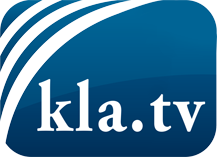 wat de media niet zouden moeten verzwijgen ...zelden gehoord van het volk, voor het volk ...nieuwsupdate elke 3 dagen vanaf 19:45 uur op www.kla.tv/nlHet is de moeite waard om het bij te houden!Gratis abonnement nieuwsbrief 2-wekelijks per E-Mail
verkrijgt u op: www.kla.tv/abo-nlKennisgeving:Tegenstemmen worden helaas steeds weer gecensureerd en onderdrukt. Zolang wij niet volgens de belangen en ideologieën van de kartelmedia journalistiek bedrijven, moeten wij er elk moment op bedacht zijn, dat er voorwendselen zullen worden gezocht om Kla.TV te blokkeren of te benadelen.Verbindt u daarom vandaag nog internetonafhankelijk met het netwerk!
Klickt u hier: www.kla.tv/vernetzung&lang=nlLicence:    Creative Commons-Licentie met naamgeving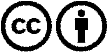 Verspreiding en herbewerking is met naamgeving gewenst! Het materiaal mag echter niet uit de context gehaald gepresenteerd worden.
Met openbaar geld (GEZ, ...) gefinancierde instituties is het gebruik hiervan zonder overleg verboden.Schendingen kunnen strafrechtelijk vervolgd worden.